T.C.ŞIRNAK ÜNİVERSİTESİÖNLİSANS VE LİSANS PROGRAMLARI2019-2020 EĞİTİM-ÖĞRETİM YILI AKADEMİK TAKVİMİ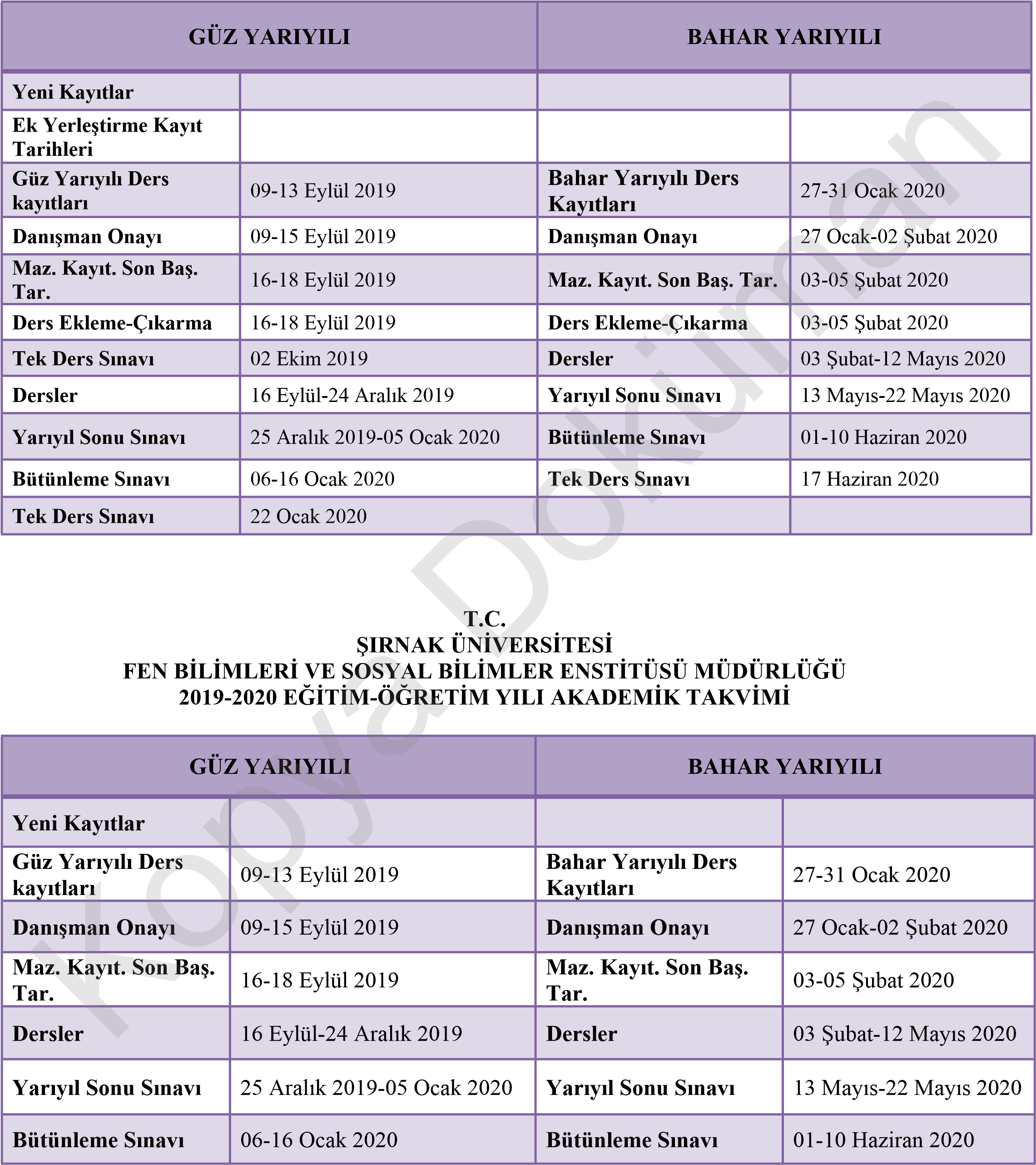 